INSEGNAMENTO DELLA CULTURA E DELLA CONSAPEVOLEZZA ALIMENTARE NEL RISPETTO COERENTE DELL'AMBIENTEANALISI DI CONTESTOIl ruolo dell’ENPAB come Ente proponenteL'Ente di previdenza ed assistenza per i Biologi liberi professionisti (Enpab) è stato istituito come Fondazione di diritto privato e - in coerenza con l'art. 38 della Costituzione - svolge la sua funzione pubblica di garantire la previdenza e l'assistenza obbligatoria ai propri iscritti, ai loro familiari e superstiti.L'Ente di previdenza adotta per il calcolo delle prestazioni previdenziali il sistema "contributo puro" che si basa sul principio della proporzionalità tra il reddito professionale conseguito e la contribuzione versata. L'onere economico a carico dell'Ente si esplicita nella garanzia della rivalutazione per anno dei contributi versati che, sommati durante l'intero arco della vita lavorativa, costituiranno il cosiddetto montante previdenziale, sul quale - applicando il moltiplicatore del coefficiente di trasformazione legato all'età al momento del pensionamento - viene determinato il quantum pensionistico. Recentemente il legislatore - recependo anche le nuove esigenze rese più sensibili dal perdurare degli effetti endemici della crisi economica che ha coinvolto e trascinato anche le libere professioni - ha riconosciuto e legittimato "investimenti" funzionali degli Enti previdenziali a supporto del cosiddetto welfare allargato, e quindi a sostegno della professione, dei giovani professionisti e del loro reddito (DL 28 giugno 2013, n. 76, convertito con modificazione nella legge 9 agosto 2013 n. 99, art. 10 bis). In questa prospettiva si inquadra il progetto che l'Enpab intende proporre ed eseguire, volto a favorire l'occupazione professionale dei Biologi in attività dall’ampio risvolto sociale. Il progetto dell'Ente persegue, come inscindibile finalità, anche la realizzazione di forme di intervento volte al sostegno del reddito e della professione, entrambi fattori che, come detto, nell'ambito di un sistema previdenziale contributivo, rappresentano imprescindibili condizioni per garantire una prestazione pensionistica sempre più adeguata.Il Progetto Educativo, quindi, verrebbe finanziato dall'Enpab, senza alcun onere a carico dello Stato, impegnando una parte delle disponibilità attualmente distratte nei Fondi cosiddetti di riserva, la cui natura è funzionale alla  realizzazione di attività lato sensu assistenziali. Il contesto operativoSono diverse e numerose le evidenze che testimoniano la necessità di un intervento diretto a prevenire e migliorare il quadro di salute delle giovani generazioni.La diffusione e il continuo aumento di sovrappeso e obesità è particolarmente preoccupante se si pensa alle implicazioni socio sanitarie correlate allo sviluppo di patologie cronico degenerative legate a questi stati.L’ultimo rapporto Unicef, in collaborazione con L’Istat, non lascia dubbi: l’Italia è pienamente contagiata da quella che l’Organizzazione Mondiale della Sanità (OMS) ha definito “silente epidemia globale”. Nel nostro Paese 3 adulti su 10 (32%) risultano in sovrappeso, mentre 1 su 10 è obeso (11%): complessivamente, quindi, circa 4 adulti su 10 (42%) sono in “eccesso ponderale”. L’Italia ha uno dei più alti tassi di obesità infantile fra i paesi occidentali, secondo solo a quello degli Stati Uniti e le percentuali sono decuplicate dagli anni Settanta del secolo scorso.Oggi il 26,9% dei ragazzi italiani dai 6 ai 17 anni è in eccesso di peso, con punte non trascurabili nel Sud e nelle isole. Percentuale che aumenta nella fascia dei bambini fra i 6 e 10 anni, arrivando fino al 35,7%: quindi uno su tre di quella fascia, ovvero circa un milione di bambini in totale (dati del Ministero della Salute). Considerevole anche la percentuale di bimbi italiani in sovrappeso nella fascia 3-11 anni: 25,2%, che scende al 17,3% per i ragazzi fra gli 11 e i 14 anni.Le percentuali più elevate di sovrappeso e obesità si riscontrano nelle regioni del Centro-Sud: in Abruzzo, Molise, Campania, Puglia e Basilicata l'eccesso ponderale riguarda più del 40% del campione, mentre Sardegna, Valle d'Aosta e Trentino-Alto Adige sono sotto il 25%.Inoltre dai dati emersi dal Sistema di Sorveglianza “Okkio alla Salute”, promosso dal Ministero della Salute e dal CCM (Centro per il controllo e la prevenzione delle malattie), nell'ambito del programma strategico Guadagnare salute-Rendere facili le scelte salutari, il 9% dei bambini salta la prima colazione e il 31% fa una colazione non adeguata (ossia sbilanciata in termini di carboidrati e proteine); il 67% fa una merenda di metà mattina troppo abbondante; il 21% dei genitori dichiara che i propri figli non consumano quotidianamente frutta e/o verdura; il 43% consuma abitualmente bevande zuccherate e/o gassate.Si stima che il numero di persone adulte sovrappeso aumenterà del 2,4% medio annuo fino al 2025 e del 2,8% medio annuo dal 2025 al 2050. A causa delle conseguenze probabili dell’obesità (malattie cardiovascolari, diabete, alcuni tumori) si ipotizza che il costo sanitario di una persona adulta obesa sia in media 1.400 euro superiore rispetto alla media pro-capite. Incrociando i dati, si arriva a una previsione al 2050 che porta a un maggior onere per circa 24,3 miliardi, con un’incidenza della spesa sanitaria sul Pil pari a circa il 10,6%.IL PROGETTOGli obiettiviDiscende dall’analisi operativa la necessità di promuovere una “Cultura e consapevolezza alimentare” attraverso un approccio sistemico che coinvolga la scuola Italiana di ogni ordine e grado come protagonista.La scuola, infatti, ha integrato negli anni la responsabilità della educazione alimentare degli adolescenti prima delegata alle famiglie. E', quindi, imprescindibile sostanziare una partecipazione e un coinvolgimento attivo della scuola e delle famiglie, anche per far riacquistare alle stesse la consapevolezza dell'importanza della giusta e corretta alimentazione. Solo in questo modo potranno essere annullati i rischi di generare confusione e incertezza nei bambini.L'obiettivo del progetto di Educazione Alimentare è prioritariamente quello di semplificare al massimo la comunicazione e la formazione, così da rendere percettibili ai discenti concetti tecnici enfatizzando l'aspetto educativo comportamentale, motivazionale e la piena consapevolezza dell'importanza della corretta alimentazione.Saranno riconsiderati, pertanto, un approccio di Educazione Alimentare che sensibilizzi gli alunni verso la necessità di ricercare un cibo qualitativo, di un cibo che sia di benessere ma anche un cibo compatibile con l'ambiente, il territorio e le sue risorse.I risultati e la fotografia territoriale acquisita dai professionisti impegnati nel progetto costituiranno un elemento di completamento del stesso, messe a fattor comune al fine di realizzare un'analisi comparativa valutabile per l'orientamento di futuri progetti similari.La scuola italiana, pertanto, anche attraverso le competenze del Biologo Nutrizionista, è il luogo d’elezione in cui svolgere un programma di educazione alimentare, in grado di guidare il processo di osservazione, prevenzione e miglioramento degli stati di sovrappeso e obesità tutt’ora presenti significativamente sul nostro territorio. I beneficiari delle azioni di progettoIl progetto di promozione della “Cultura e consapevolezza alimentare” è rivolto ai ragazzi in età evolutiva che frequentano la classe terza della Scuola Primaria, ma si estenderà e coinvolgerà anche le famiglie. La scuola sarà un ulteriore beneficiario perché sarà messa in grado di fornire un servizio di alta valenza sociali agli alunni ed alle loro famiglie, mettendo nel contempo le basi per un uso innovativo della scuola che si apre al territorio e diventa un punto di riferimento globale, non solo scolastico ma, nel caso di specie, anche di osservatorio e laboratorio per la salute attraverso l’educazione alimentare.Il ruolo del biologo nutrizionistaL’azione del  biologo nutrizionista all’interno delle scuole avrà le seguenti finalità:Aumentare la consapevolezza di studenti e famiglie verso i principali errori alimentari compiuti, puntando non solo a riequilibrare le quantità, ma anche a migliorare la qualità e il bilanciamento dell’alimentazioneGuidare i ragazzi in età evolutiva verso una alimentazione ottimale sulla base dei personali fabbisogni, in relazione allo stile di vitaPromuovere uno stile di vita salutistico e l’educazione al movimentoFavorire l’educazione nutrizionale e alla salute all’interno delle famiglie, nel pieno rispetto dell’ambiente, attraverso un percorso finalizzato al raggiungimento dei seguenti obiettivi:-organizzazione della spesa settimanale al fine di garantire l’adeguata varietà degli alimenti e la giusta assunzione di nutrienti- insegnare a leggere ed interpretare le etichette nutrizionali-bilanciare i pasti sulla base dei fabbisogni dei singoli componenti della famiglia-ottimizzare il confezionamento e la cottura delle pietanze, per diluire l’apporto calorico e per esaltarne le proprietà nutrizionali-limitare gli sprechi alimentari, attraverso l’adeguata conservazione degli alimenti e il corretto riutilizzo degli stessi-educare alla minimizzazione dei rifiuti e alla gestione differenziata degli stessi-scegliere secondo stagionalità e territorio, per una alimentazione a basso impatto ambientale-valorizzare la cultura gastronomica locale e/o di etnia di provenienza- educare alla corretta conservazione degli alimenti per aumentare la sicurezza alimentare- informare sull’interazione ambiente-alimentazione-salute.Il percorso di promozione della “Culturae consapevolezza alimentare” sarà organizzato in:Incontri educazionali frontali con gli studentiIncontri educazionali estesi alle famiglie, anche volti ad alimentare il confronto con i figliSportello di promozione del corretto stile di vita e di educazione ambientaleLaboratori sperimentali di educazione alla salute e all’ambiente, dove ragazzi e famiglie verranno guidatiattraverso l’utilizzo pedagogico del disegno, del gioco alla ideazione e realizzazione di pietanze ecologico-salutisticheIncontri motivazionali per pianificare gradualmente gli obiettivi e apprezzare i cambiamentiIn questo senso assume un rilievo fondamentale anche la prevenzione alimentare delle malattie. Questi risultati sottolineano la necessità di investire ancora di più nella prevenzione e nell’educazione alimentare, soprattutto scolastica, inserendola tra le attività quotidiane e le materie da studiare in ogni scuola di ogni ordine e grado, tramite attività ludiche, didattiche e laboratori, per ridurre le disuguaglianze e i costi sanitari e sociali, portate avanti da professionisti della salute, con il coinvolgimento della scuola e della famiglia, al fine di realizzare interventi integrati.La struttura operativaore di attività e distribuzione Il progetto si articola su 9 mesi, da ottobre a giugno, e prevede 4 ore di attività al mese organizzata in due incontri di 2 ore ciascuno, per un totale di 36 ore di attività per ogni anno scolastico rivolto alle classi terze della Scuola Primaria: organizzazione dell’attivitàLe attività sono organizzate in:A) incontri in aula con gli studenti (18 ore) per un numero massimo di 40 studenti per aula B) Sportello familiare di educazione alla salute e all’ambiente (12 ore)C)Laboratori interattivi con gli studenti e le famiglie (6 ore)A) incontri in aula con gli studenti:Gli incontri sono organizzati in 9 moduli da 2 ore ciascuno (totale 18 ore), da svolgere in 9 mesi, con frequenza di un incontro al mese. Il progetto è rivolto alle classi terze della Scuola Primaria con una previsione di partecipazione di un massimo di trenta alunni per singola classe.Incontro conoscitivo: come mangi e quanto ti muovi (2 ore)Obiettivi: comprendere le abitudini alimentari e lo stile di vita dei bambini,attraverso il loro coinvolgimento attivo. Rendere i bambini più consapevoli e aiutarli ad individuare le abitudini non propriamente corrette.prendi il cibo con premura dai tre regni della natura (2 ore)Obiettivi:Far conoscere l’origine animale e vegetale del cibo. Comprendere il ruolo e l’importanza dei diversi alimenti per la nostra salute e conoscere le corrette alternanze. Riflettere sull’importanza dell’acqua e del non sprecarla.Capire l’impatto ambientale del nostro modo di alimentarci (ad esempio: le conseguenze sull’ambiente di un consumo eccessivo di prodotti animali)il piatto 10 e lode(2 ore)Obiettivi: Costruire assieme ai bambini il piatto ideale, per i diversi momenti della giornata (colazione, spuntini, pranzo, cena) e nelle diverse situazioni fisiologiche (sport, pasto fuori casa, cena fuori, festa di compleanno, festività)10 modi per usare un paio di scarpe da ginnastica(2 ore)Obiettivi: Stimolare nel bambino l’educazione al movimento attraverso l’analisi dell’attività fisica non programmata (scale, passi, giochi di movimento) e programmata (sport, tempo libero)una famiglia al supermercato: la salute eco-bio(2 ore)Obiettivi:Guidare i bambini (e successivamente le famiglie attraverso i laboratori interattivi) a organizzare la spesa settimanale, in termini salutistici e di riduzione degli sprechi. Imparare a leggere le etichette, sia per comprendere la qualità degli alimenti, sia per saper interpretare correttamente le scadenze.il frigorifero perfetto (2 ore)Obiettivi:Saper conservare gli alimenti in maniera corretta nel frigorifero, come negli altri scomparti e ripiani della cucina. Garantirne l’igiene e evitarne gli sprechi. Come congelare e scongelare. Come utilizzare in maniera correttale pellicole, la carta stagnola e i contenitori. Saper organizzare i rifiuti e gli scarti alimentari.il segreto dell’uovo sodo (2 ore)Obiettivi:Come ottenere il massimo delle proprietà dagli alimenti attraverso la giusta cottura e i giusti abbinamenti delle pietanze. Evitare la produzione di sostanze tossiche legate al confezionamento del cibo e ridurre al minimo l’esposizione agli interferenti endocrini.una fragola non fa primavera (2 ore)Obiettivi:educazione alla stagionalità nel rispetto dei tempi della natura e dell’ambiente. Saper riconoscere i cibi di stagione. L’impatto ambientale dello scegliere secondo o fuori stagione.il mondo a tavola (2 ore)Obiettivi:Conoscere la cucina del proprio territorio e del mondo. Riscoprire i sapori, le tradizioni, le ricette tipiche. Stimolare la curiosità ed allargare gli orizzonti del personale gusto.B) Sportello familiare di educazione alla salute e all’ambiente (6 incontri di 2 ore ciascuno, per un totale di 12 ore)Obiettivi: l’iniziativa è finalizzata a seguire in maniera personalizzata i nuclei familiari con particolari e specifiche necessità. C) Laboratori interattivi con gli studenti e le famiglie (3 incontri da 2 ore ciascuno, per un totale di 6 ore)Obiettivi: Incontri interattivi con le famiglie in cui, attraverso il gioco, i laboratori sensoriali, la preparazione di pietanze e il disegni, i bambini raccontano ai genitori cosa hanno appreso. Stimolare il dialogo e il confronto all’interno delle famiglie.in piùNelle diverse fasi del percorso, attraverso dei questionari snelli e compilati in maniera interattiva e senza trascurare l’aspetto ludico, saranno verificati nel tempo i progressi degli studenti e del nucleo familiare.Il TerritorioIl progetto scuola coprirà l'intero territorio Nazionale, con una partecipazione diversificata che tiene conto, nell'ordine, delle disponibilità manifestate dai professionisti ad impegnarsi professionalmente per tutta la durata del progetto, della densità scolastica sul territorio e delle criticità alimentari figurate anche nell'ultimo rapporto del Sistema di Sorveglianza “Okkio alla Salute. OPERATIVITA'Le domande per la partecipazione al progetto INSEGNAMENTO DELLA CULTURA E DELLA CONSAPEVOLEZZA ALIMENTARE NEL RISPETTO COERENTE DELL'AMBIENTE dovranno essere indirizzate all'Enpab e contenere 1. tutti i dati identificativi dell’Istituto, compreso il Codice Meccanografico, 2. i dati del Dirigente scolastico,  3. quelli del docente referente per il progetto e 4. il numero degli alunni partecipanti. Le domande, su carta intestata dell’Istituto Scolastico richiedente e sottoscritte dal Dirigente Scolastico, dovranno essere inviate all'indirizzo mail scuolaenutrizione@enpab.it, e dovranno pervenire entro e non oltre il 31 marzo 2015.La individuazione degli Istituti scolastici avverrà a cura dell’ENPAB, nel rispetto del criterio cronologico della precedenza nella recezione, al suindicato indirizzo mail, delle domande e terrà conto, altresì, delle disponibilità provinciali e delle disponibilità dei professionisti Biologi impiegati per la formazione scolastica.L’ENPAB provvederà ad avvisare le Istituzioni scolastiche selezionate.								Il Presidente								Dr. Sergio Nunziante									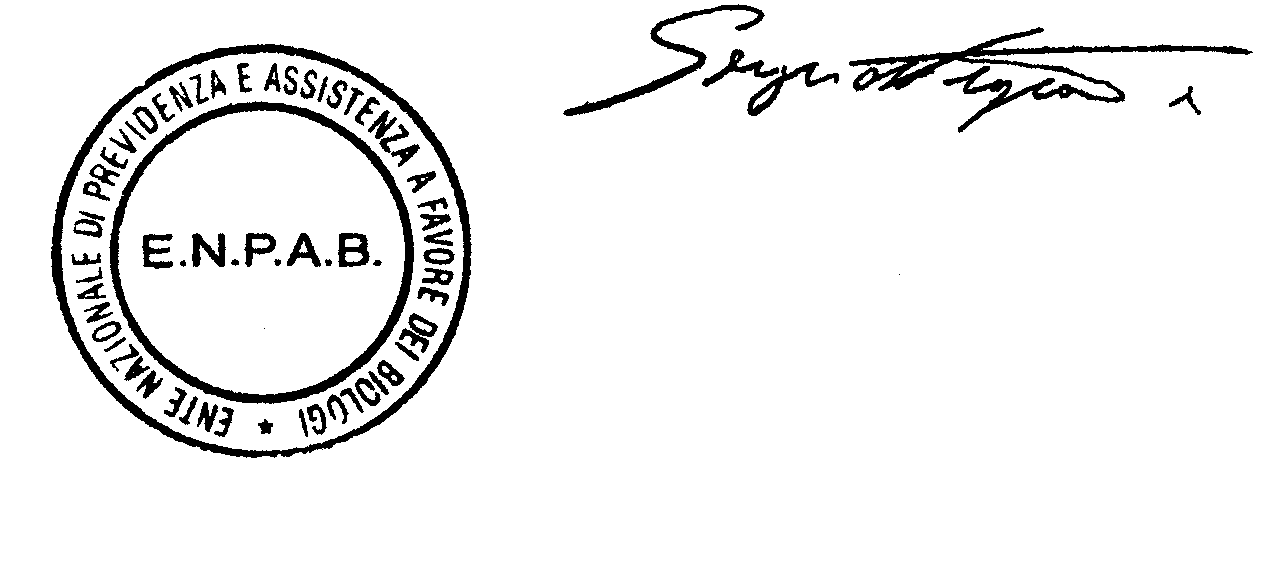 REGIONI E PROVINCE ITALIANETotale scuolen. scuole per Provincia ABRUZZO4L'AQUILA1CHIETI1PESCARA1TERAMO1BASILICATA2MATERA1POTENZA1CALABRIA5CATANZARO1COSENZA3CROTONE0REGGIO CALABRIA1VIBO VALENTIA0CAMPANIA8AVELLINO1BENEVENTO1CASERTA1NAPOLI3SALERNO2EMILIA-ROMAGNA7BOLOGNA4FERRARA0FORLI'-CESENA0MODENA1PARMA1PIACENZA0RAVENNA0REGGIO EMILIA0RIMINI1FRIULI-VENEZIA GIULIA3GORIZIA0PORDENONE0TRIESTE2UDINE1LAZIO8FROSINONE1LATINA2RIETI0ROMA4VITERBO1LIGURIA5GENOVA2IMPERIA1LA SPEZIA1SAVONA1LOMBARDIA7BERGAMO0BRESCIA1COMO0CREMONA0LECCO0LODI0MANTOVA0MILANO4MONZA E BRIANZA0PAVIA1SONDRIO0VARESE1MARCHE4ANCONA1ASCOLI PICENO1FERMO0MACERATA1PESARO E URBINO1MOLISE3CAMPOBASSO2ISERNIA1PIEMONTE7ALESSANDRIA1ASTI0BIELLA0CUNEO2NOVARA0TORINO4VERBANO CUSIO OSSOLA0VERCELLI0PUGLIA8BARI2BARLETTA-ANDRIA-TRANI1BRINDISI1FOGGIA1LECCE2TARANTO1SARDEGNA4CAGLIARI3CARBONIA-IGLESIAS0MEDIO CAMPIDANO0NUORO0OGLIASTRA0OLBIA-TEMPIO0ORISTANO0SASSARI1SICILIA8AGRIGENTO1CALTANISSETTA1CATANIA2ENNA0MESSINA1PALERMO2RAGUSA0SIRACUSA0TRAPANI1TOSCANA6AREZZO1FIRENZE2GROSSETO0LIVORNO1LUCCA1MASSA-CARRARA0PISA1PISTOIA0PRATO0SIENA0TRENTINO-ALTO ADIGE2BOLZANO1TRENTO1UMBRIA2PERUGIA1TERNI1VALLE D'AOSTA1AOSTA1VENETO6BELLUNO1PADOVA1ROVIGO0TREVISO1VENEZIA1VERONA1VICENZA1